السيرة الذاتية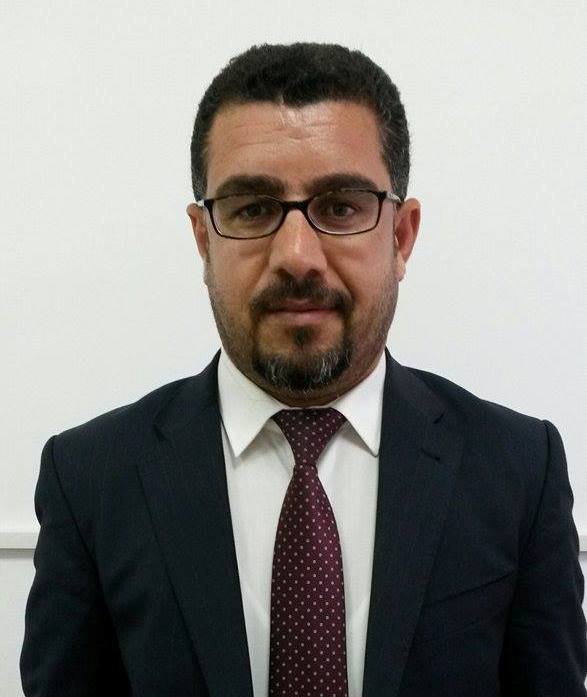 المعلومات الشخصية:- الاسم الثلاثي : هلمت سعدون غريبالعنوان الوظيفي: مدرس القانون الدستوري في كلية القانون والعلوم السياسية/ جامعة صلاح الدين / اربيلمحاضر في كلية القانون / الجامعة اللبنانية – الفرنسيةمحاضر  في كلية القانون والعلاقات الدولية / جامعة البيانالتولد / 1985 كركوكالموبايل/ 07501609009الايميل / halmatghareeb1@gmail.comعنوان السكن / اربيل / سةروران اللغة :الكوردية / لغة الامالعربية / جيد جدا / كتابة / محادثة / قراءة الانجليزية / جيد / كتابة / محادثة / قراءةالمستوى العلمي:بكالوريوس في القانون / جامعة صلاح الدين ماجستير في القانون الدستوري / جامعة الاسكندرية – مصر 2014عنوان الرسالة ( الضوابط القانونية لتمويل الاحزاب السياسية في العراق)طالب دكتوراه في القانون الدستوري / جامعة عين شمس – مصر / قيد المناقشةعنوان الاطروحة ( اثر تمديد الولاية على الشرعية الديمقراطية)دبلوم عالي في القانون العام / جامعة الاسكندرية – مصر 2011الخبرات العلمية :2014  كتاب بعنوان ( الاطار القانوني لتمويل الاحزاب السياسية الكوردستانية ) دار النهضة العربية – القاهرة2016 بحث علمي بعنوان ( مشكلة ولاية رئيس الاقليم بين القانون والسياسة)  مجلة ( باريزةر ) العدد 31 / باللغة الكوردية2016  بحث علمي بعنوان ( فقدان مبدا اللامركزية الادارية في قانون مجلس محافظة حلبجة ) في مجلة القانون والسياسة / جامعة السليمانية / العدد 14 / باللغة العربية2016  بحث علمي بعنوان ( الافاق المستقبلية لحقوق الاقليات الدينية في العراق) مشاركة في الندوة الدولية المنضمة من قبل مركز اهرام للدراسات السياسية في 28/8/2016 / القاهرة2016 بحث علمي بعنوان ( الاطار الدستوري للاصلاحات رئيس الوزراء العراقي) منشور في مجلة القانون والسياسة / جامعة السليمانية / العدد 9 سنة 2016المشاركات في المؤتمرات العلمية :المؤتمر العلمي الاول لجامعة التقنية / اربيل  في 17 و18 / 3/ 2017المؤتمر العلمي الاول  للبحوث العلمية / الجامعة اللبنانية الفرنسية 13/5/2017الندوة العلمية لجامعة اربيل الدولية بعنوان ( الذاكرة والابادة الجماعية) 16/3/2017الندوة الحوارية بعنوان ( الانتخابات الايرانية وتاثيرها على اكراد الايران) 15/5/2017المؤتمر العلمي لجامعة العشق / اربيل 6/4/2017مشاركة ببحث علمي بعنوان ( حقوق الاقليات الدينية في العراق بعد ظهور داعش ) في الندوة المنضمة من قبل جامعة جيهان  المشاركة كمحاضر في الدورة التي اقامتها هيئة النزاهة في الاقليم بتاريخ 23-30 /8/2016الخبرات الوظيفية :التدريس /  في كلية القانون جامعة صلاح الدين / منذ 12/8/2009المحاماة / ممارسة مهنة المحاماة مدة سنة كاملة 2008المؤهلات الشخصية :تكوين العلاقات العامة والجماهيريةالمشاركات الكثيرة في البرامج التلفزيونية / القنوات العربية والكرديةادارة فرق العمل الخبرة في مجال القضاء والمحاكم ناشط في مجال الانتخابات وحقوق الانسانالعمل الطوعي:عضو المؤسس لجمعية الصداقة الكوردية – المصرية سنة 2012المشاركة في ورشة عمل لاشراف المراقبة لانتخابات والتي نظمت من قبل السفارة العراقية في القاهرة بالتعاون مع المفوضية العليا المستقلة للانتخابات لمدة (14) يوم مراقب دولي للانتخابات المجالس الوطنية المصرية 2014مراقب دولي للانتخابات النيابية التونسية 2014مراقب دولي في الاستفتاء الدستوري لاستقلال جنوب السودان 2011مراقب لانتخابات البرلمان العراقي سنة 2014 مراقب لانتخابات برلمان كوردستان 2013مراقب في استفتاء استقلال كوردستان 2017